     ҠАРАР                                                                                                            ПОСТАНОВЛЕНИЕ26 апрель 2016 й.                                  №20                                   26 апреля 2016 г.О внесении изменений в Постановление от 11 января    2016 года   № 03 «О внесении изменений и дополнений в постановление от 29 января 2015 года    № 4 « Об утверждении  Муниципальной программы «Модернизация и реформирование  жилищно-коммунального хозяйства» сельского поселения Казанский сельсовет  муниципального района Альшеевский  район Республики Башкортостан 2015-2020 годы»        В связи с ежегодной корректировкой мероприятий в  ходе реализации программы «Модернизация и реформирование  жилищно-коммунального хозяйства» на территории сельского поселения Казанский сельсовет муниципального района  Альшеевский район Республики Башкортостан в 2015-2020 годах» и объемов их финансирования  с учетом возможностей средств бюджета сельского поселения, муниципального района, средств республиканского бюджета  и иных межбюджетных трансфертов,  ПОСТАНОВЛЯЮ:1.    Внести  в постановление  от 11 января 2016 года № 3  «О внесении изменений и дополнений в постановление от 29 января 2015 года  № 4 « Об утверждении  Муниципальной программы «Модернизация и реформирование  жилищно-коммунального хозяйства» сельского поселения Казанский сельсовет  муниципального района Альшеевский  район Республики Башкортостан 2015-2020 годы» следующие изменения:      1.1. Изложить подраздел  «Объемы финансирования Программы» Паспорта  программы «Модернизация и реформирование  жилищно-коммунального хозяйства»   на территории сельского поселения Казанский сельсовет в муниципальном районе Альшеевский район в 2015-2020 годах» в следующей редакции: «Объемы и источники финансирования программы в 2016 г. – 561,3 тыс. руб.,  в том числе средства бюджета Республики Башкортостан – 330,0 тыс. руб., средства муниципального района Альшеевский район – 0 руб., средства сельского поселения Казанский сельсовет – 231,3 тыс. руб.».       1.2. Изложить пункт 1.1.1. Плана реализации муниципальной программы «Модернизация и реформирование  жилищно-коммунального хозяйства» в следующей редакции:«Повышение степени благоустройства территорий населенных пунктов сельского поселения Казанский сельсовет», пргнозируемый объем финансирования - бюджет сельского поселения всего: 465805,6 руб., в том числе 2015 год – 104109,73 руб., 2016 год – 231295,87 руб., 2017 год – 20000 руб., 2018 год – 36800 руб., 2019 год - 36800 руб., 2020 - 36800 руб.        1.3. Изложить пункт 1.3. Подпрограммы «Развитие благоустройства территорий населенных пунктов сельского поселения Казанский сельсовет муниципального района Альшеевский район Республики Башкортостан «Основное мероприятие «Повышение степени благоустройства территорий населенных пунктов» в следующей редакции:«Оплата за электрическую энергию», пргнозируемый объем финансирования - бюджет сельского поселения всего: 231695,87 руб., в том числе 2015 год – 0 руб., 2016 год – 101295,87 руб., 2017 год – 20000 руб., 2018 год – 36800 руб., 2019 год -  36800 руб., 2020 год - 36800 руб.           2. Обнародовать настоящее постановление в установленном порядке и разместить на официальном сайте администрации сельского поселения Казанский сельсовет муниципального района Альшеевский район Республики Башкортостан.Глава сельского поселения	                                     В.Ф. ЮмагузинБАШҠОРТОСТАН  РЕСПУБЛИКАҺЫӘЛШӘЙ РАЙОНЫМУНИЦИПАЛЬ РАЙОНЫНЫҢКАЗАНКА АУЫЛ СОВЕТЫАУЫЛ БИЛӘМӘҺЕХАКИМИӘТЕ(БАШҠОРТОСТАН РЕСПУБЛИКАҺЫӘЛШӘЙ РАЙОНЫКАЗАНКА АУЫЛ СОВЕТЫ)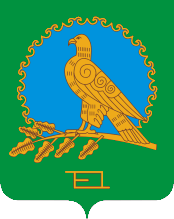               АДМИНИСТРАЦИЯСЕЛЬСКОГО ПОСЕЛЕНИЯКАЗАНСКИЙ СЕЛЬСОВЕТМУНИЦИПАЛЬНОГО РАЙОНААЛЬШЕЕВСКИЙ РАЙОНРЕСПУБЛИКИ БАШКОРТОСТАН(КАЗАНСКИЙ СЕЛЬСОВЕТАЛЬШЕЕВСКОГО  РАЙОНАРЕСПУБЛИКИ БАШКОРТОСТАН)